Парламентские дебаты среди школьников в Аксубаевском районе РТГод1 место1 место2 место2 место3 место3 местоГодШколаУчастникиШколаУчастникиШколаУчастники2012Аксубаевская СОШ №3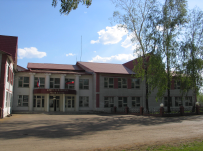 Денис  Ильин,  Рамис  Хамадиев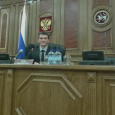 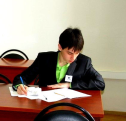 Аксубаевская СОШ №2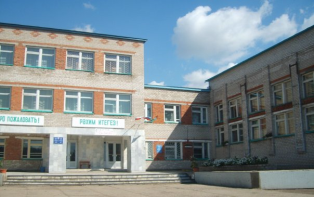 Юлия Уткина  Алина Анисимова 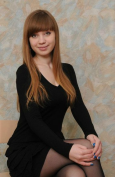 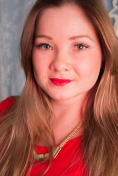 Старомокшинская СОШ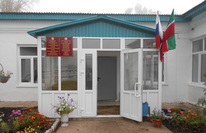 Владислав Скрипачев, Айгуль Бикулова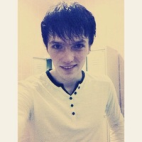 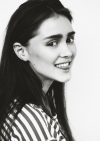 2014Старомокшинская СОШВладислав Скрипачев, Баймухаметов Гадель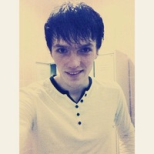 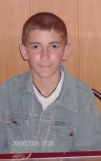 Аксубаевская СОШ №2Юлия Уткина, Садыков Фазыл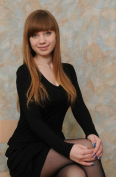 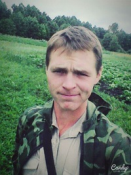 Аксубаевская СОШ № 3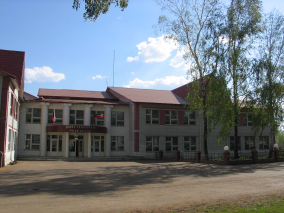 Елена Климова, Наталия Лизунова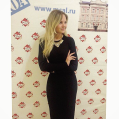 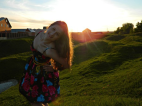 2015Староибрайкинская СОШ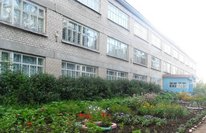 Эндже Шарифуллина  Альберт Шебалов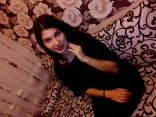 Аксубаевская СОШ №2Анастасия Анашкина, Марина Никонова 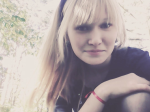 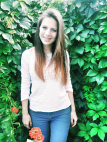 Аксубаевская СОШ №3  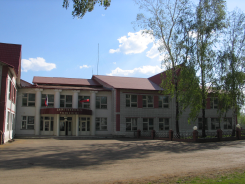 Елена Колесникова, Анна Крайнова,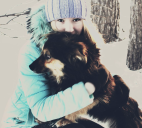 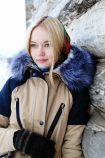 2015Староибрайкинская СОШЭндже Шарифуллина  Альберт ШебаловАксубаевская СОШ №2Анастасия Анашкина, Марина Никонова Кривоозерская СОШ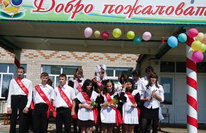  Мирей Леонова Анастасия Копанева 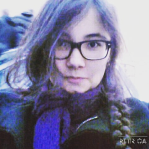 